Instrumental Music Program 2022If yes, please give detailsPlease indicate your order of preference for the instrument your child would like to learn from 1 to 3:New students to the program may have one demonstration lesson with the instrumental tutor. Places in the lessons will be held for two weeks from the date of the demonstration lesson before being offered to other students.Please note:  it is not always possible for students to be allocated lessons and / or hire of their chosen instruments.Default in payment of fees will result in lesson suspension.Students will be notified if they have been accepted into the Instrumental Music Program.Gisborne Secondary College gives students a range of musical experiences that focus on student participation in a variety of ensembles and weekly lessons.  Lessons will be offered to students on a ‘first pay - first allocated’ system. Students may be placed on a waiting list if not initially allocated a place. 
Continuing students will need to pay one semester in advance before lessons commence. Students have two weeks from the first day of Term 1 to pay for the semester before they are placed back on the waiting list and their lesson time allocated to the other student. 

Ensemble Participation
Ensembles are held at various times in the Performing Arts Centre. The purpose of the ensemble program is for students to develop a range of performing skills in a group setting as well as gain confidence and make new friends. Participation is highly recommended and encouraged. 

Lesson Times
Lessons are timetabled on a rotating basis during class time and timetables will be placed on the Performing Arts Centre windows. Lessons are normally for half a period. This means that students do not miss the same subject more than twice. 

Missed Lessons
Students who miss lessons due to a College event, camp, illness or tutor’s illness will have their lessons credited. Students present at school who fail to attend their lessons will not be credited. 

Concerts/Excursions
During the school year, a number of performances will be organised during both the school time and evenings. Families will be notified of performance dates as soon as they are arranged.

Other Costs 
Most instruments will require consumable (reeds, strings, oil, drumsticks, plectrums etc.) These items will be available for purchase at the college. Alternatively, you can purchase them from a music store. Students will be expected to buy a Tutor Book as advised by the tutor. 
Music Exams
All students will be encouraged to enter to AMEB or ANZCA exams in Music Performance or Music Theory/Musicianship. We look forward to working with your child in the Music Department. Remote learningDuring times of ‘remote learning’, the Instrumental Program successfully functions as an online platform as it did in 2020 and 2021.
Gordon Graham
Instrumental Music Coordinator
graham.gordon.g@edumail.vic.gov.auKitty SkeenHead of Musickitty.skeen@education.vic.gov.au
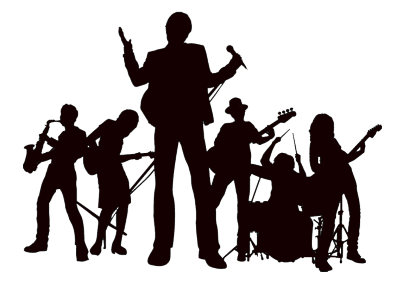 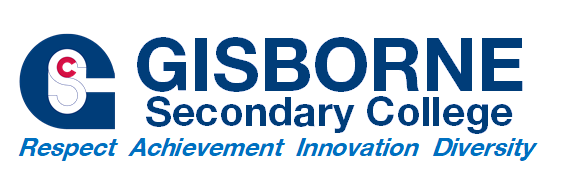 Instrumental Music Application FormStudent Name:Parent / Guardian Name:Contact Phone:Mailing Address:Has the student learnt a musical instrument before?YESNOInstrument:How long:Teacher:Other:BanjoCelloClarinetDrum KitElectric BassEuphoniumFluteGuitarPianoSaxophoneSlide guitarTromboneTrumpetVoiceViolin   ElectronicDoes the student own the instrument they would like to learn?YESNOInstrument: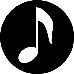 Lessons are for one semester and fees are payable upfront30 minute solo lessons $300.0030 minute group lessons $200.00Instrumental Hire $150.00 per semester.  Hired instruments must be returned at the end of each semester.Student Signature:Date:Parent / Guardian Signature:DateInstrumental Music Application FormInstrumental Music Application FormInstrumental Music Application FormInstrumental Music Application Form